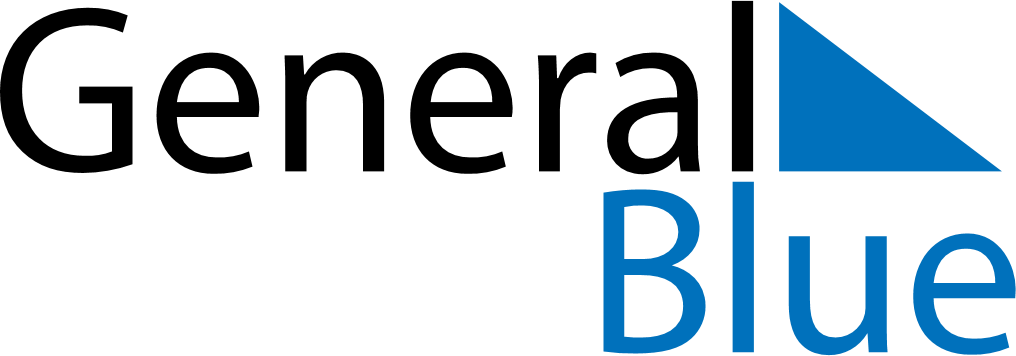 May 2022May 2022May 2022VietnamVietnamMONTUEWEDTHUFRISATSUN1Labour Day2345678Dien Bien Phu Victory Day9101112131415Buddha’s Birthday16171819202122President Ho Chi Minh’s Birthday232425262728293031